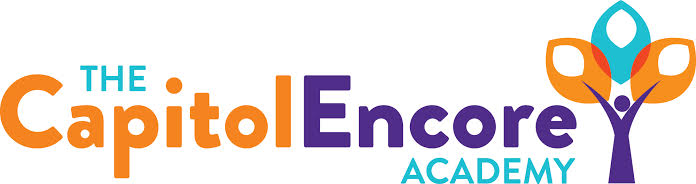 “Learning the Art of Success Every day!”ENCORE BOARD OF DIRECTORSMission StatementThe Capitol Encore Academy will develop artists who inspire others with principles of design and artful thinking through the integration of academic excellence, virtuous character and disciplined artistry.August 12, 2020 Meeting Minutes5:15 PM Location – The Capitol Encore Academy126 Hay StreetFayetteville, NC 28301Call to Order		By: 	J. Fiebig	At: 5:15PMRoll Call			R. Poole		Present					J. Fiebig		Present 					W. Hustwit		Present 				U. Taylor		Present 				S. Angarita		Present				T. Hinds		AbsentNon Board Members	G. Falls- DirectorContributing		J. Salisbury- School Nutrition				W. Kneer- SuperintendentConflict of Interest	Inquiry of any potentail COI - NonePledge of AllegianceApproval of Agenda	Motion by J. Fiebig, seconded by U. Taylor to approve the agenda with amendments.	Y-5 	N-0	Motion CarriesConsent Items	Motion by J. Fiebig, seconded by W. Hustwit to approve the minutes from the July 20, 2020 Regular Meeting.	Y-5	N-0	Motion CarriesMotion by J. Fiebig, seconded by J. Poole to approve the July Financial Report	Y-5	N-0	Motion CarriesBoard Committee	Safe return committee discussed concerns with staff work overload, imune compromised families and staff, how to handle a positid COVID test and the logistics of arrival/dismissal and safely operating through a school day.  Administrative Report	Discussed potential saftey concerns and solutions for arrival, dismissal, lunch and sick students.Board Discussion	Discussion surrounding potential scenarios for a safe start to school.  Concerns centered around staff safety and workload, risk to students extended family and lack of experience in this environment.  Idea was proposed that we allow a small controlled group of students in the building to receive their virtual education on site.  This woud allow families in need with a face to face option and give the school a small group of students to perfect procedures and protocols with.  This program offering is labeled Virtual Plus.	Proposed FY21 Board meeting dates;	9/23, 10/12, 11/9, 12/14, 1/25, 2/22, 3/8, 4/12, 5/10 & 6/14.Action Items 	Motion by J. Fiebig, supported by W. Hustwit to approve FY21 Board Meeting dates. 	Y – 5		N – 0	Motion carries	Motion by W. Hustwit, supported by S. Angarita to return to school in a virtual format, under Plan C.	Y – 4		N – 1	Motion carriesCall to the Public	NoneAnnouncements	The next Board of Director’s meeting will be held on September 23, 2020 at 5:15 pm.      	Adjournment	Motion to adjourn by J. Poole, supported by W. Hustwit   Time: 6:24pm	Y-5	N-0	Motion Carries